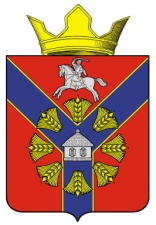 АДМИНИСТРАЦИЯ
БУКАНОВСКОГО СЕЛЬСКОГО ПОСЕЛЕНИЯ КУМЫЛЖЕНСКОГО МУНИЦИПАЛЬНОГО РАЙОНА ВОЛГОГРАДСКОЙ ОБЛАСТИПОСТАНОВЛЕНИЕ      23 ноября 2020 г.                                                			                    № 61«О внесении изменений в постановление администрации Букановского сельского поселения № 46 от 25.11.2019 г. «Об утверждении Положения об антитеррористическойкомиссии Букановского сельского поселения Кумылженского муниципального района Волгоградской области» 	На основании Федерального Закона от 06.03.2006 г. № 35-ФЗ (в редакции от 30.12.08 г.) «О противодействии терроризму», ст. 15 Федерального закона от 06.10.2003 г. № 131-ФЗ (в редакции от 07.05.2009 г.) «Об общих принципах организации местного самоуправления в Российской Федерации» с целью профилактики терроризма, минимизации и ликвидации его проявлений на территории Букановского сельского поселения Кумылженского муниципального района Волгоградской области, а также с целью привидения в соответствие с действующим законодательством нормативно-правовой базы Букановского сельского поселения Кумылженского муниципального района Волгоградской области, руководствуясь Уставом Букановского сельского поселения Кумылженского муниципального района Волгоградской области,-постановляю:          1. Внести следующие изменения в постановление администрации Букановского сельского поселения № 45 от 25.11.2019 г. «Об утверждении Положения об антитеррористической комиссии Букановского сельского поселения Кумылженского муниципального района Волгоградской области»:  Состав антитеррористической комиссии Букановского сельского поселения Кумылженского муниципального района Волгоградской области утвердить в новой редакции, согласно приложению к настоящему постановлению.           2. Настоящее постановление вступает в силу со дня его обнародования в Букановской сельской библиотеке имени А.В. Максаева, и также подлежит размещению на официальном сайте администрации Букановского сельского поселения в сети Интернет.Глава Букановского
сельского поселения                                                                                            Е.А. Кошелева Приложение                                                                              к постановлению администрации Букановского сельского поселения                                   от 23.11.2020 г.  № 61АНТИТЕРРОРИСТИЧЕСКАЯ КОМИССИЯБукановского сельского поселения Кумылженского муниципального района Волгоградской областиКошелева Е.А., глава Букановского сельского поселения – председатель АТКПономарева В.Н., заместитель главы Букановского сельского поселения  – зам.                                        председателя АТКЗемцов И.Я., специалист 1 категории администрации Букановского сельского                                                              поселения - секретарь комиссии4.   Андреев Д.В., участковый уполномоченный полиции Отделения МВД по                                Кумылженскому району - член комиссии (по согласованию)5.   Киреева Т.П., директор МКУК «Феникс» - член комиссии (по согласованию)6.   Нехаев С.А., ГБУЗ «Кумылженская ЦРБ», заведующий Букановской врачебной                                амбулатории - член комиссии (по согласованию)